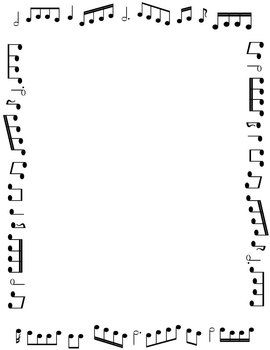 Thunder Road SeniorsWestchester Broadway Dinner TheatreApril 10, 2019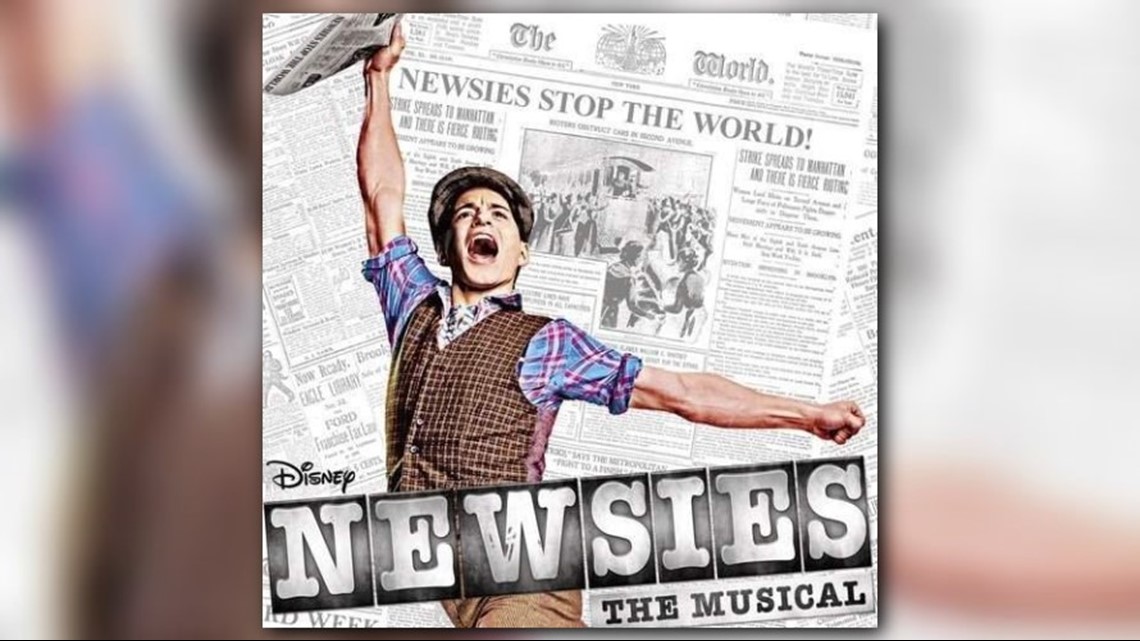 Orphaned, homeless yet determined to succeed, New York’s newsboy’s live urchin-like, dreaming of a better life. Filled with one heart-pounding number after another, it’s a high-energy explosion of song and dance.Cost $60.00/$70.00Bus arrives at HBK Center 7:30amBus leaves promptly at 8:00am 